Financial Sciences. Nauki o Finansach
Year XXXX, Vol. XX, No. X 
ISSN 2449-9811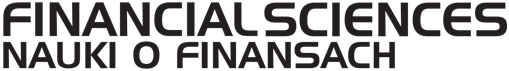 Article Title Article Title Article TitleAutor’s First Name Author’s Last Name ## Fill in after the reviews (use the Author style) Affiliation: ## Fill in after the reviews (use the Metadata style)E-mail: ## Fill in after the reviewsORCID: ## Fill in after the reviewsAutor’s First Name Author’s Last Name ## Fill in after the reviewsAffiliation: ## Fill in after the reviewsE-mail: ## Fill in after the reviewsORCID: ## Fill in after the reviews©	Year of publication, author’s name ## Do not changeThis work is licensed under the Creative Commons Attribution-ShareAlike 4.0 International License. To view a copy of this license, visit http://creativecommons.org/licenses/by-sa/4.0/Quote as: ## Do not changeDOI ## Do not changeJEL: 1-3 comma separated JEL codesAbstract (use the Abstract style)Aim: Explain your research’s aim(s).Methodology: Briefly describe the methods and sample used. Findings: Discuss the main findings.Implications: Explain the implications for researchers and practitioners.Originality/value: Elucidate your research’s originality and/or value. Keywords: 3-5 comma separated keywordsIntroduction (level 1 heading – use the Heading 1 style)In paragraphs, use the Article paragraph style without indentation. In this section, describe the research background, your motivation for selecting the topic and its importance. Provide the aim of your article, theoretical background and methodology. Indicate the research gap and the contribution of your findings to fill it. Briefly summarise the content of your article.This is an example of a paragraph with a footnote and an APA style citation at the end (Kowalski, 2023, s. 45).Literature ReviewLevel 2 heading – use the Heading 2 styleProvide a critical literature review which leads to the research question(s) or hypothesis development.Start your review with the theoretical background and its relation to your research’s aim.Level 2 headingThis is an example paragraph. This is an example paragraph. This is an example paragraph. This is an example paragraph.MethodologyIn this section, provide a description of your sample and data collection together with the research methods. Explain your reasoning for selecting the methods. Make clear the relationship between methodology and answering each research question/ testing each hypothesis.Example enumeration – unordered list – use the Unordered list style. If a list entry begins with lower case character, then every line should end with a comma or a semicolon:first element,second element,first element of a nested list (press “Tab”),second element of a nested list,third element.Example enumeration – ordered list – use the Ordered list style. If a list entry begins with upper case character, then every line should end with a period:First element.Second element.Third element.ResultsPresent the results of your research. Confront them with your hypotheses or provide answers to any research questions you started with. Confront your findings with the ones already published in the literature.Following are the examples of supplementary materials you may want to use in your article.Fig. 1. Figure caption – use the Figure caption styleSource: Figure source – use the fig-table source style.Table 1. Table title – use the Table title styleSource: table source.Mathematical symbols should be typed using the Microsoft Word’s built-in equation editor, as shown in the example below:The same recommendation applies to inline mathematical symbols , as shown here.Discussion and ConclusionIn the final section of your article, firstly briefly explain the research context, research gap, your paper’s aim and methodology. Secondly, highlight your key findings and their significance for the research gap. Thirdly, discuss in detail your findings’ implications for the researchers and practitioners, pointing directly to your contribution. Finally, clarify what are the limitations of your study and suggest avenues for future research. ReferencesClick here for APA 7 guidelines: https://libraryguides.vu.edu.au/apa-referencing/7FormatsAndExamplesUse the Reference style. APA 7 reference entry examples are below:Gray, R., Owen, D., & Sopher, M. J. (1998). Setting up a Control System for Your Organization. Nonprofit World, 16(3), 65-76. Kołodko, G. (2010). Neoliberalizm i światowy kryzys gospodarczy. Ekonomista, (1), 23-30.Kowalski, J., Nowak, T., & Pisarek, W. (Eds.). (2018). Aspekty zarządzania. Wydawnictwo Naukowe PWN.Kowalski, J. (Ed.). (2013). Rola polityki logistycznej. Wydawnictwo Uniwersytetu Ekonomicznego we Wrocławiu. OECD. (2010). Sprawozdanie dotyczące przygotowania Strategii Zielonego Wzrostu. OECD. http://www.oecd-ilibrary.orgSturman, M. C., Shao, L., & Katz, J. H. (Eds.). (2012). The Effect of Culture on the Curvilinear Relationship Between Performance Turnover. Springer.The World Bank. (2012). Inclusive Green Growth: The Pathway to Sustainable Development. The World Bank.Ustawa z dnia 17 grudnia 2004 r. o odpowiedzialności za naruszenie dyscypliny finansów publicznych (Dz. U. z 2004 r. Nr 14, poz. 114 ze zm.)Article title in Polish ## If you don’t know Polish, Journal Editors will assist you with this sectionStreszczenieCel: Część streszczenia opisująca cel w języku obcym. Część streszczenia opisująca cel w języku obcym. Część streszczenia opisująca cel w języku obcym. Część streszczenia opisująca cel w języku obcym. Część streszczenia opisująca cel w języku obcym.Metodyka: Część streszczenia opisująca metodykę w języku obcym. Część streszczenia opisująca metodykę w języku obcym.Wyniki: Część streszczenia opisująca wyniki w języku obcym. Część streszczenia opisująca wyniki w języku obcym.Implikacje: Część streszczenia opisująca implikacje i rekomendacje w języku obcym.Oryginalność/wartość: Część streszczenia opisująca oryginalność i wartość w języku obcym. Część streszczenia opisująca oryginalność i wartość w języku obcym.Słowa kluczowe: 3-5 słów kluczowych w języku obcym oddzielonych przecinkamiData11.03.201911.03.201911.03.2019Data11.03.2015-11.03.201811.03.2016-11.03.201811.03.2017-11.03.2018Anderson-Darling test (p-value)32.245 (<2.2e-16)17.611 (<2.2e-16)22.366 (<2.2e-16)Expected value of historical rates of return-0.04%-0.06%-0.06%Historical drift-0.04%-0.07%-0.07%Simulation starting price (day 11.03.2018)2 786.572 786.572 786.57Actual value (day 11.03.2019; dotted line on histogram and solid line on box plots)2 783.302 783.302 783.30Expected value of the simulation (as of 11.03.2019; dashed line)2 514.562 369.132 369.65µ of simulation + σ (solid line)2 836.482 611.722 613.84µ of simulation – σ (solid line)2 192.642 126.542 125.46Standard deviation of simulation321.92242.59244.19